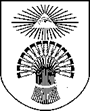 PLUNGĖS RAJONO SAVIVALDYBĖSTARYBASPRENDIMASDĖL FIKSUOTŲ PAJAMŲ MOKESČIO DYDŽIŲ IR LENGVATŲ,TAIKOMŲ ĮSIGYJANT  VERSLO LIUDIJIMUS 2019 METAIS VYKDOMAI VEIKLAI, NUSTATYMO2018 m. birželio 28 d. Nr. T1-134PlungėVadovaudamasi Lietuvos Respublikos vietos savivaldos įstatymo 16 straipsnio 2 dalies 18 ir 37 punktais, Lietuvos Respublikos gyventojų pajamų mokesčio įstatymo 6 straipsnio 4 punktu,  Plungės rajono savivaldybės taryba n u s p r e n d ž i a: 1.	Nustatyti 2019 metais vykdomai veiklai, įsigyjant verslo liudijimus:1.1. fiksuotus pajamų mokesčio dydžius (sąrašas pridedamas, 1 priedas);1.2. gyventojams taikomas lengvatas (sąrašas pridedamas, 2 priedas).2. Pripažinti nuo 2019 m. sausio 1 d. netekusiu galios Plungės rajono savivaldybės tarybos 2017 m. lapkričio 30 d. sprendimo Nr. T1-284 „Dėl veiklų, kuriomis gali būti verčiamasi turint verslo liudijimą, fiksuotų pajamų mokesčio ir lengvatų dydžių nustatymo“. Savivaldybės meras 	Audrius Klišonis